     О проекте решения «О внесении изменений в решение Зиминского сельского совета Раздольненского района Республики Крым от 30.11 2017              № 287-1/17 «Об утверждении  Порядка организации и осуществления Администрацией Зиминского сельского поселения отдельных государственных полномочий по обеспечению  жилыми помещениями детей-сирот и детей, оставшихся без попечения  родителей и лиц из их числа»	В соответствии с Федеральным законом от 06.10.2003 № 131- ФЗ « Об общих принципах организации местного самоуправления в Российской Федерации», Законом Республики Крым от 18.12.2014 № 46-ЗРК/2014 « Об обеспечении жилыми помещениями детей - сирот, детей, оставшихся без попечения родителей и лиц их  числа в Республике Крым», Законом Республики Крым от 26.04.2018 № 486-ЗРК/2018 « О внесении изменений в Закон Республики Крым «Об обеспечении жилыми помещениями детей - сирот, детей, оставшихся без попечения родителей и лиц их  числа в Республике Крым», руководствуясь Уставом муниципального образования Зиминское сельское поселение Раздольненского района Республики Крым, принимая во внимание письмо правового управления Аппарата Государственного совета Республики Крым от 09.01.2019 № 1132/22-12, с целью приведения нормативных правовых актов Администрации Зиминского сельского поселения в соответствие с действующим законодательством,Зиминский  сельский совет   РЕШИЛ:1. Утвердить проект решения ««О внесении изменений в решение Зиминского сельского совета Раздольненского района Республики Крым от 30.11 2017 № 287-1/17 «Об утверждении  Порядка организации и осуществления Администрацией Зиминского сельского поселения отдельных государственных полномочий по обеспечению  жилыми помещениями детей-сирот и детей, оставшихся без попечения  родителей и лиц из их числа» (приложение).2.   Настоящее решение подлежит обнародованию на информационном стенде Зиминского сельского совета, расположенного по адресу Республика Крым, Раздольненский район, село Зимино, улица Гагарина, дом 33. 3. Направить  проект решения в прокуратуру Раздольненского района на предмет соответствия действующему законодательству.4. Контроль за выполнением настоящего решения возложить на постоянную комиссию сельского совета по законности, правопорядку, регламенту, мандатам, служебной этике, кадровой политике и местному самоуправлению, по социальной политике.Председатель Зиминского  сельского совета- глава АдминистрацииЗиминского сельского поселения:                                        Б.М. Андрейчук     О внесении изменений в решение Зиминского сельского совета Раздольненского района Республики Крым от 30.11 2017              № 287-1/17 «Об утверждении  Порядка организации и осуществления Администрацией Зиминского сельского поселения отдельных государственных полномочий по обеспечению  жилыми помещениями детей-сирот и детей, оставшихся без попечения  родителей и лиц из их числа»  В соответствии с Федеральным законом от 06.10.2003 № 131- ФЗ « Об общих принципах организации местного самоуправления в Российской Федерации», Законом Республики Крым от 18.12.2014 № 46-ЗРК/2014 « Об обеспечении жилыми помещениями детей - сирот, детей, оставшихся без попечения родителей и лиц их  числа в Республике Крым», Законом Республики Крым от 26.04.2018 № 486-ЗРК/2018 « О внесении изменений в Закон Республики Крым «Об обеспечении жилыми помещениями детей - сирот, детей, оставшихся без попечения родителей и лиц их  числа в Республике Крым», руководствуясь Уставом муниципального образования Зиминское сельское поселение Раздольненского района Республики Крым, принимая во внимание письмо правового управления Аппарата Государственного совета Республики Крым от 09.01.2019 № 1132/22-12, с целью приведения нормативных правовых актов Администрации Зиминского сельского поселения в соответствие с действующим законодательством,Зиминский  сельский совет   РЕШИЛ:1. Внести  следующие изменения в Порядок организации и осуществления Администрацией Зиминского сельского поселения отдельных государственных полномочий по обеспечению жилыми помещениями детей-сирот и детей, оставшихся без попечения  родителей, и лиц из их числа, утвержденный решением Зиминского сельского совета от 30.11.2017 г.          № 287 «Об утверждении  Порядка организации и осуществления Администрацией Зиминского сельского поселения отдельных государственных полномочий по обеспечению  жилыми помещениями детей-сирот и детей, оставшихся без попечения  родителей и лиц из их числа» :1.1. Пункт 1.3. изложить в следующей редакции:«1.3. Администрация осуществляет отдельные полномочия в соответствии с настоящим Порядком:- по формированию Списка лиц, подлежащих обеспечению жилыми помещениями»;1.2. Пункт 1.4. Порядка   исключить.1.3. Разделы 2, 3, 4, 6  Порядка   исключить.  2.Настоящее решение вступает в силу со дня подписания и подлежит официальному обнародованию на информационном стенде Зиминского сельского поселения, расположенном по адресу: с. Зимино, ул. Гагарина, 33 и на официальном сайте Администрации Зиминского сельского поселения Раздольненского района Республики Крым (http:/ Зиминское-сп.рф).3. Контроль за выполнением настоящего решения возложить на постоянную комиссию сельского совета по законности, правопорядку, регламенту, мандатам, служебной этике, кадровой политике и местному самоуправлению, по социальной политике.Председатель Зиминского  сельского совета- глава АдминистрацииЗиминского сельского поселения:                                        Б.М. Андрейчук РЕСПУБЛИКА КРЫМРАЗДОЛЬНЕНСКИЙ РАЙОНЗИМИНСКИЙ СЕЛЬСКИЙ СОВЕТ78-е заседание  1 созываРЕШЕНИЕ  № 395-1/19     от 18 февраля   2019г.     с. Зимино                                                                                  ПРОЕКТРЕСПУБЛИКА КРЫМРАЗДОЛЬНЕНСКИЙ РАЙОНЗИМИНСКИЙ СЕЛЬСКИЙ СОВЕТ   е заседание  1 созываРЕШЕНИЕ  №   -1/19     от             2019г.     с. Зимино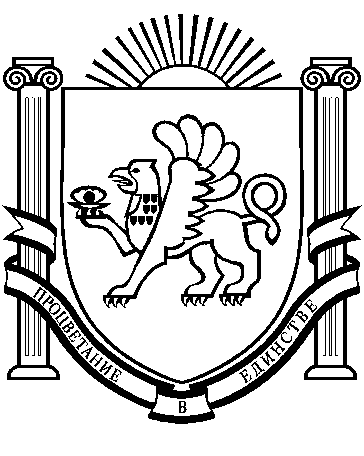 